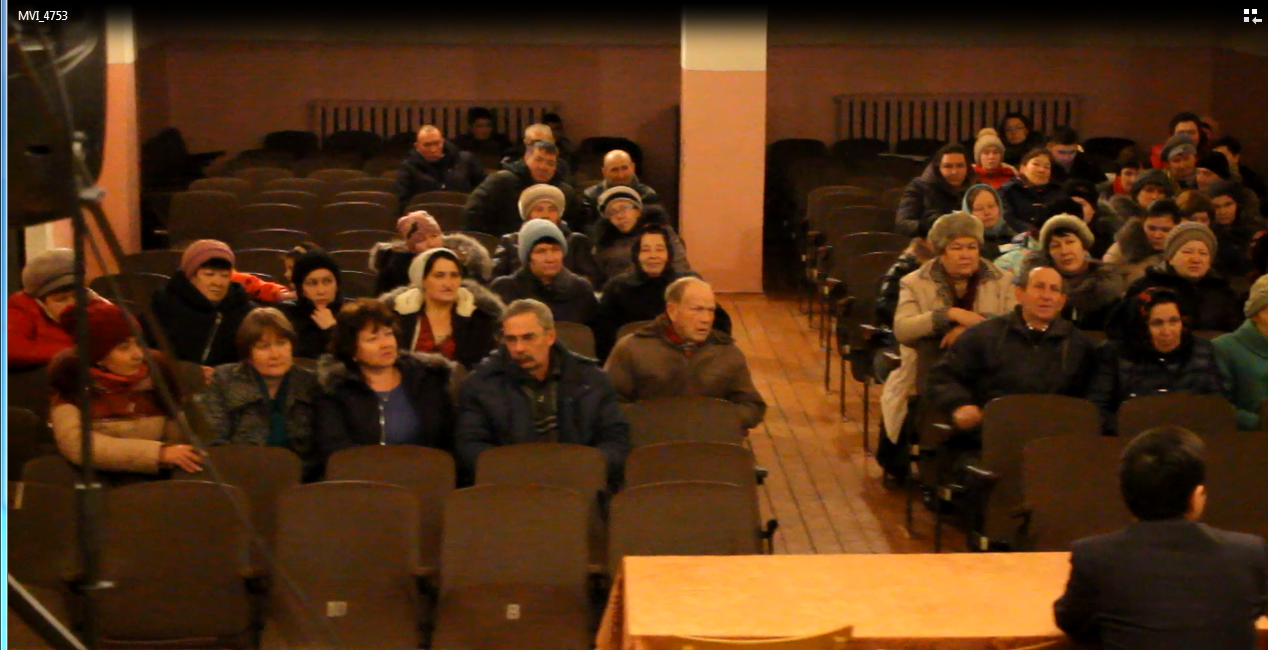 Протоколсобрания сельского поселения Кебячевский сельсовет муниципального района Аургазинский район Республики Башкортостан8 декабря 2017 года в  Ташлыкульском СДК  сельского поселения Кебячевский сельсовет прошло собрание населения по программе поддержки местных инициатив.  Присутствовали  67 человека. Также на собрании приняли участие  Начальник Аургазинского  районного отдела образования Гилязетдинов Рустам АнваровичВ повестку дня были включены вопросы :1.Информация о программе поддержки местных инициатив РБ.2. Выбор первоочередной проблемы деревни для участия в конкурсном отборе на получение средств для её решения из бюджета РБ.3.Определение суммы вклада муниципалитета и населения для решения этой проблемы.4.Выбор инициативной группы из числа жителей деревни для подготовки проекта и контроля за его реализацией.5. Выборы членов инициативной группы6. Определение выплата населения для соофинансирования.Председателем собрания избран - Мулюков Фаниль Фанисович , глава сельского поселения,  "за" проголосовали 67 чел, "против"-0, "воздержался"-0.  Секретарь собрания –Хамидуллина Залия Мударисовна, ио управляющий делами администрации сельского поселения, "за" проголосовали 67 чел."против"-0, "воздержался"-0Счетная комиссия избрана в составе: Павлова Наталья Валерьевна, Васильева Татьяна Ильинична,  Язданов Наиль Галимзянович "за" проголосовали 67 чел."против"-0, "воздержался"-0Председательствующим  на собрании был глава сельского поселения Кебячевский сельсовет  Мулюков Ф.Ф. Предварительные мероприятия по программе  поддержки местных инициатив были проведены 1 декабря 2017 года, где населением были выдвинуты предложения о   капитальным ремонте  здания филиала МБОУ СОШ № 3 с. Толбазы «ОШ д. Кебячево» и  реконструкция уличного освещения д. Ташлыкуль. населения поддержало  предложение: о   капитальным ремонте  здания филиала МБОУ СОШ № 3 с. Толбазы «ОШ д. Кебячево» Приняли решение:  Принять участие в ППМИ -2018. Капитальный ремонт здания  филиала МБОУ СОШ № 3 с. Толбазы «ОШ д. Кебячево»  - 67 человек.Приняли решение:   Самая актуальная проблема для сельского поселения Кебячевский  сельсовет МР Аургазинский район РБ- Капитальный ремонт здания  филиала МБОУ СОШ № 3 с. Толбазы «ОШ д. Кебячево» По третьему вопросу определили сумму вклада муниципалитета  и населения .Одним  из условий программы является софинансирование.  Софинансирование должно быть обеспечено из трёх источников: со стороны населения,   местного бюджета, средства спонсоров.Бюджет МР Аургазинского района РБ 15%  в сумме 150000 рублейВклад спонсора: 20% ,    в сумме 200000 рублейС каждого двора собирать по 1000 рублей, общая сумма 150000 рублей  По четвертому вопросу была создана инициативная группа, куда входят все учителя и  работники школы, Никитина Н.Т., Васильев Н.С. Приняли решение: Выбрать инициативную группу в состав, которого входят учителя и работники школы, Никитина Н.Т., Васильев Н.С.Принято решение об участии в конкурсе поддержки местных инициатив 2018 года, "за" проголосовали 67 чел."против"-0, "воздержался"-0Выступила: Иванова  О.О.  директор МБОУ СОШ №3  школа построена 1974 г . В настоящее время обучается 56 детей, в дет саду 18 детей предлагаю ремонтировать крышу и окон школы. Дети наше будущееВступила: Никитина Н.ТУважаемые односельчане, я бывший директор  Кебячевской средней школы и прошу Вас поддержать предложение о замене окон теперь уже филиала ТСШ№3 д. Кебячево. Дети это главное в нашей жизни.  В школе очень холодно, с окон дует. Раньше  не было такого проекта хорошо что это проект появился. Давайте поможем школу ремонтироватьВыступила: Мулюкова М.В.Уважаемые односельчане, я зав.  филиалом  ТСШ№3 д. Кебячево и прошу Вас поддержать предложение о замене окон и ремонт крыши. Дети это главное в нашей жизни.  Чтобы школа осталась нужно отремонтировать  школу.Выступил: Васильев Н. С.Я работал учителем в школе ,  и для эта проблема ремонта школу  очень близки. В этом году  ремонтировали Ташлыкульский СДК. Давайте поможем школе и следующий объект будет школа.Вступил: Гилязетдинов Р.А. начальник Аургазинского РОО  В районе прошлом году ремонтировали 9 школ.   прошу Вас поддержать предложение о замене окон и ремонт крыши в школе. Спасибо Вам что всегда поддерживаете школу.Председательствующий:  Уважаемые односельчане, проведем голосование. Кто за предложение  о   капитальным ремонте  здания филиала МБОУ СОШ № 3 с. Толбазы «ОШ д. Кебячево "за" проголосовали 67 чел."против"-0, "воздержался"-0Председательствующий: Приоритетной проблемой для участия в ППМИ выбран Капитальный ремонт здания  филиала МБОУ СОШ № 3 с. Толбазы «ОШ д. Кебячево»  Выборы инициативной группы:  Мулюков Ф.Ф.  предлагал в инициативную группу  все работники и учителя школы, Васильев Н.С. , Никитина Н.Т."за" проголосовали 67 чел."против"-0, "воздержался"-0Председатель собрания                                       Ф.Ф. МулюковСекретарь собрания                                               З.М. Хамидуллина